СУМСЬКА МІСЬКА РАДАVIІI СКЛИКАННЯ VIII СЕСІЯРІШЕННЯРозглянувши звернення комунального підприємства «Сумитеплоенергоцентраль»  Сумської міської ради від «26» травня 2021 року № 955/01-03 щодо одержання  кредитного ліміту для забезпечення стабільної роботи підприємства, керуючись статтею 25 Закону України «Про місцеве самоврядування в Україні», Сумська міська рада, Сумська міська радаВИРІШИЛА:1.	Надати дозвіл КП «Сумитеплоенергоцентраль»  Сумської міської ради на одержання кредитного ліміту в сумі 1 000 000 (один мільйон) гривень в АТ КБ «Приват Банк».2.	Уповноважити директора КП «Сумитеплоенергоцентраль»  Сумської міської ради Скоробагатського Євгенія Олексійовича підписати відповідний кредитний договір.Сумський міський голова					     	       О.М. ЛисенкоВиконавець: Скоробагатський Є.О.________________Рішення доопрацьовано і вичитано, його текст відповідає оригіналу прийнятого рішення та вимогам статей 6-9 Закону України «Про доступ до публічної інформації» та Закону України «Про захист персональних даних».	Проєкт рішення Сумської міської ради «Про надання дозволу комунальному підприємству «Сумитеплоенергоцентраль» Сумської міської ради на одержання кредитного ліміту в АТ КБ «ПРИВАТБАНК» був оприлюднений 08.06.2021 року, п. 1 та завізований:Директор КП «Сумитеплоенергоцентраль» Сумської міської ради 			                             Є.О. СкоробагатськийНачальник юридичного відділу КП «Сумитеплоенергоцентраль»   Сумської міської ради 	 Т.А. ІвшинаДиректор департаменту інфраструктури містаСумської міської ради                                                    О.І. ЖурбаЗаступник директора департаментуфінансів, економіки та інвестиційСумської міської ради                                                    Л.І. СпіваковаНачальник правового управлінняСумської міської ради	              		                   О.В. ЧайченкоСекретар Сумської міської ради                                   О.М. Рєзнік ЛИСТ РОЗСИЛКИрішення Сумської міської ради«Про надання дозволу комунальному підприємству «Сумитеплоенергоцентраль» Сумської міської ради на одержання кредитного ліміту в АТ КБ «Приватбанк»від 14 липня 2021 року № 1365 – МР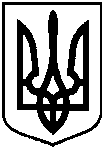 від 14 липня 2021 року № 1365- МРм. Суми Про     надання    дозволу      комунальномупідприємству «Сумитеплоенергоцентраль» Сумської міської ради на одержання кредитного  ліміту  в АТ КБ «Приват Банк»№ з/пНазва підприємства, установи, організаціїПрізвище, ім’я, по батькові керівникаПоштова та електронна адресиНеобхідна кількість1.КП «Сумитеплоенергоцентраль» СМРСкоробагатський Євгеній Олексійовичвул.Петропавлівська,70, м. Суми, 40000kancelariacentral@ukr.net2